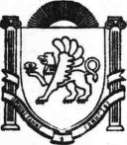 Республика Крым                                                                                                                                             Белогорский район                                                                                                                                                                      ЗЫБИНСКИЙ СЕЛЬСКИЙ СОВЕТ                                                                                                                                                                              7-я сессия 2-го созыва     РЕШЕНИЕ   17 марта  2020 года                                            с. Зыбины                                              № 33 Об утверждении Плана мероприятий по противодействию коррупции в Зыбинском сельском поселении Белогорского района Республики Крым  на 2020-2021 годыВ соответствии с Федеральным законом от 6 октября 2003 года № 131-ФЗ «Об общих принципах организации местного самоуправления в Российской Федерации», Федеральным законом от 25 декабря 2008 года № 273-ФЗ О противодействии коррупции», Национальной стратегией противодействия коррупции, утвержденной Указом Президента Российской Федерации от 13 апреля 2010 года № 460, Национальным Планом противодействия коррупции на 2014-2015 годы, утвержденным Указом Президента Российской Федерации от 11 апреля 2014 года№ 226, Законом Республики Крым от 22 июля 2014 года № 36-ЗРК «О противодействии коррупции в Республике Крым», Законом Республики Крым от 21 августа 2014 года № 54-ЗРК «Об основах местного самоуправления в Республике Крым», Указом Главы Республики Крым от 26 ноября 2015 года № 364-У «Об утверждении Плана мероприятий по противодействию коррупции на 2016-2017 годы», Уставом муниципального образования Зыбинское сельское поселение Белогорского района Республики Крым, Зыбинский сельский совет РЕШИЛ:Утвердить прилагаемый План мероприятий по противодействию коррупции в муниципальном образовании Зыбинское сельское поселение Белогорского района Республики Крым  2020 - 2021 годы.         2. Обнародовать настоящее постановление на официальной странице муниципального образования Зыбинское сельское поселение Белогорского района на портале Правительства Республики Крым rk.gov.ru в разделе «Белогорский район. Муниципальные образования района. Зыбинское сельское поселение» и на информационном стенде в здании администрации Зыбинского сельского поселения по адресу: Республика Крым, Белогорский район, с. Зыбины, ул. Кирова, 13.              3     Настоящее решение вступает в силу со дня его обнародования.              4.Контроль за исполнением настоящего решения оставляю за собой Председатель  сельского советаГлава администрации Зыбинского сельского  поселения              Т.А. КнижникУТВЕРЖДЕНрешением 7сессии Зыбинского сельского совета   Республики Крым 2 созываот 17 марта 2020 года № 33План мероприятий по противодействию коррупциив муниципальном образовании Черноморский район Республики Крым на 2020-2021 годыУТВЕРЖДЕНрешением 7сессии Зыбинского сельского совета   Республики Крым 2 созываот 17 марта 2020 года № 33План мероприятий по противодействию коррупциив муниципальном образовании Черноморский район Республики Крым на 2020-2021 годыУТВЕРЖДЕНрешением 7сессии Зыбинского сельского совета   Республики Крым 2 созываот 17 марта 2020 года № 33План мероприятий по противодействию коррупциив муниципальном образовании Черноморский район Республики Крым на 2020-2021 годыУТВЕРЖДЕНрешением 7сессии Зыбинского сельского совета   Республики Крым 2 созываот 17 марта 2020 года № 33План мероприятий по противодействию коррупциив муниципальном образовании Черноморский район Республики Крым на 2020-2021 годыУТВЕРЖДЕНрешением 7сессии Зыбинского сельского совета   Республики Крым 2 созываот 17 марта 2020 года № 33План мероприятий по противодействию коррупциив муниципальном образовании Черноморский район Республики Крым на 2020-2021 годы№МероприятиеФункции и задачиИсполнителиСрок исполнения123451. Меры по правовому обеспечению противодействия коррупции1. Меры по правовому обеспечению противодействия коррупции1. Меры по правовому обеспечению противодействия коррупции1. Меры по правовому обеспечению противодействия коррупции1. Меры по правовому обеспечению противодействия коррупции1.1.Подготовка изменений в действующие муниципальные нормативные правовые акты по совершенствованию правового регулирования противодействия коррупции в соответствии с изменениями, вносимыми в законодательство Российской Федерации и РеспубликиКрымОбеспечение мер по противодействию коррупцииадминистрации Зыбинского сельского поселения Постоянно2. Антикоррупционная экспертиза нормативных правовых актов и их проектов2. Антикоррупционная экспертиза нормативных правовых актов и их проектов2. Антикоррупционная экспертиза нормативных правовых актов и их проектов2. Антикоррупционная экспертиза нормативных правовых актов и их проектов2. Антикоррупционная экспертиза нормативных правовых актов и их проектов2.1.Проведение антикоррупционной экспертизы проектов нормативных правовых актовВыявление и устранение положений, способствующих созданию условий дляпроявления коррупцииадминистрации Зыбинского сельского поселения Аппарат районного совета, структурные подразделенияПостоянно2.2.Проведение антикоррупционной экспертизы действующих нормативных правовых актовВыявление и устранение положений, способствующихсозданию условий для проявления коррупцииадминистрации Зыбинского сельского поселения Постоянно2.3.Размещение информации о количестве проведенных антикоррупционных экспертиз нормативных правовых актов и их проектов, с указанием количества выявленных коррупциогенных факторовНаполнение специализированного раздела на официальной странице муниципальногообразования Зыбинское сельское поселениеадминистрации Зыбинского сельского поселения Постоянно2.4Обеспечение взаимодействия с правоохранительнымиорганами, территориальными органами федеральных органов исполнительной власти, иными государственными органами.Обеспечение взаимодействия с правоохранительнымиорганами, территориальными органами федеральных органов исполнительной власти, иными государственными органами.Обеспечение взаимодействия с правоохранительнымиорганами, территориальными органами федеральных органов исполнительной власти, иными государственными органами.Реализация мер попрофилактике коррупции, организация эффективного взаимодействияРеализация мер попрофилактике коррупции, организация эффективного взаимодействияадминистрации Зыбинского сельского поселения Структурные подразделенияадминистрации Зыбинского сельского поселения Структурные подразделенияадминистрации Зыбинского сельского поселения Структурные подразделенияВ течениепланируемого периодаВ течениепланируемого периодаВ течениепланируемого периода3. Противодействие коррупции при реализации кадровой политики3. Противодействие коррупции при реализации кадровой политики3. Противодействие коррупции при реализации кадровой политики3. Противодействие коррупции при реализации кадровой политики3. Противодействие коррупции при реализации кадровой политики3. Противодействие коррупции при реализации кадровой политики3. Противодействие коррупции при реализации кадровой политики3. Противодействие коррупции при реализации кадровой политики3. Противодействие коррупции при реализации кадровой политики3. Противодействие коррупции при реализации кадровой политики3. Противодействие коррупции при реализации кадровой политики3. Противодействие коррупции при реализации кадровой политики3. 1.Контроль за соблюдением действующего законодательства о муниципальной службеПервичный анализ достоверности сведений, предоставляемых гражданами, претендующими на замещение должностей муниципальной службы,муниципальными служащими муниципального образования Черноморский район Республики Крым.Проведение с муниципальными служащими игражданами, претендующими на должности муниципальной службы, индивидуальных профилактических бесед, направленных на формирование негативного отношения к проявлениям коррупции.Контроль за соблюдением действующего законодательства о муниципальной службеПервичный анализ достоверности сведений, предоставляемых гражданами, претендующими на замещение должностей муниципальной службы,муниципальными служащими муниципального образования Черноморский район Республики Крым.Проведение с муниципальными служащими игражданами, претендующими на должности муниципальной службы, индивидуальных профилактических бесед, направленных на формирование негативного отношения к проявлениям коррупции.Контроль за соблюдением действующего законодательства о муниципальной службеПервичный анализ достоверности сведений, предоставляемых гражданами, претендующими на замещение должностей муниципальной службы,муниципальными служащими муниципального образования Черноморский район Республики Крым.Проведение с муниципальными служащими игражданами, претендующими на должности муниципальной службы, индивидуальных профилактических бесед, направленных на формирование негативного отношения к проявлениям коррупции.Обеспечение проверки достоверности и полнотыпредоставляемых сведенийОбеспечение соблюдения ограничений и требований о предотвращении или урегулировании конфликта интересов, исполнения ими обязанностей, установленных законодательством опротиводействии коррупцииОбеспечение проверки достоверности и полнотыпредоставляемых сведенийОбеспечение соблюдения ограничений и требований о предотвращении или урегулировании конфликта интересов, исполнения ими обязанностей, установленных законодательством опротиводействии коррупцииадминистрации Зыбинского сельского поселения администрации Зыбинского сельского поселения администрации Зыбинского сельского поселения администрации Зыбинского сельского поселения администрации Зыбинского сельского поселения администрации Зыбинского сельского поселения При поступлении на муниципальную службу, январь-апрель, I квартал, II квартал текущего годапри поступлении на муниципальную службуПри поступлении на муниципальную службу, январь-апрель, I квартал, II квартал текущего годапри поступлении на муниципальную службуПри поступлении на муниципальную службу, январь-апрель, I квартал, II квартал текущего годапри поступлении на муниципальную службу3.2.Ознакомление муниципальных служащих с методическими материалами об ответственности за коррупционныеправонарушения, разъяснениями Министерства трудаРоссийской Федерации о применении нормзаконодательства о муниципальной службе, о противодействии коррупцииОзнакомление муниципальных служащих с методическими материалами об ответственности за коррупционныеправонарушения, разъяснениями Министерства трудаРоссийской Федерации о применении нормзаконодательства о муниципальной службе, о противодействии коррупцииОзнакомление муниципальных служащих с методическими материалами об ответственности за коррупционныеправонарушения, разъяснениями Министерства трудаРоссийской Федерации о применении нормзаконодательства о муниципальной службе, о противодействии коррупцииРазмещение информации на официальной страницемуниципального образованияРазмещение информации на официальной страницемуниципального образованияадминистрации Зыбинского сельского поселения администрации Зыбинского сельского поселения администрации Зыбинского сельского поселения ПостоянноПостоянноПостоянно3.1.Обеспечение деятельности комиссии по соблюдению требований к служебному поведению и урегулированию конфликта интересов3.1.Обеспечение деятельности комиссии по соблюдению требований к служебному поведению и урегулированию конфликта интересов3.1.Обеспечение деятельности комиссии по соблюдению требований к служебному поведению и урегулированию конфликта интересов3.1.Обеспечение деятельности комиссии по соблюдению требований к служебному поведению и урегулированию конфликта интересов3.1.Обеспечение деятельности комиссии по соблюдению требований к служебному поведению и урегулированию конфликта интересов3.1.Обеспечение деятельности комиссии по соблюдению требований к служебному поведению и урегулированию конфликта интересов3.1.Обеспечение деятельности комиссии по соблюдению требований к служебному поведению и урегулированию конфликта интересов3.1.Обеспечение деятельности комиссии по соблюдению требований к служебному поведению и урегулированию конфликта интересов3.1.Обеспечение деятельности комиссии по соблюдению требований к служебному поведению и урегулированию конфликта интересов3.1.Обеспечение деятельности комиссии по соблюдению требований к служебному поведению и урегулированию конфликта интересов3.1.Обеспечение деятельности комиссии по соблюдению требований к служебному поведению и урегулированию конфликта интересов3.1.Обеспечение деятельности комиссии по соблюдению требований к служебному поведению и урегулированию конфликта интересов3.1.1.3.1.1.Заседание комиссии по соблюдению требований кслужебному поведению муниципальных служащих и урегулированию конфликта интересов по вопросу исполнения мероприятий по противодействию коррупцииЗаседание комиссии по соблюдению требований кслужебному поведению муниципальных служащих и урегулированию конфликта интересов по вопросу исполнения мероприятий по противодействию коррупцииОбеспечение мер попредупреждению коррупцииОбеспечение мер попредупреждению коррупцииОбеспечение мер попредупреждению коррупцииОбеспечение мер попредупреждению коррупцииадминистрации Зыбинского сельского поселенияПо меренеобходимостиПо меренеобходимостиПо меренеобходимости3.1.2.3.1.2.Заседание комиссии по соблюдению требований кслужебному поведению муниципальных служащих и урегулированию конфликта интересов по вопросу проведения мониторинга представленных сведений о доходах, расходах, об имуществе и обязательствах имущественного характера.Заседание комиссии по соблюдению требований кслужебному поведению муниципальных служащих и урегулированию конфликта интересов по вопросу проведения мониторинга представленных сведений о доходах, расходах, об имуществе и обязательствах имущественного характера.Обеспечение мер попредупреждению коррупцииОбеспечение мер попредупреждению коррупцииОбеспечение мер попредупреждению коррупцииОбеспечение мер попредупреждению коррупцииадминистрации Зыбинского сельского поселенияПо меренеобходимости По меренеобходимости По меренеобходимости 3.1.3.3.1.3.Ведение журнала регистрации уведомлений о фактахобращения в целях склонения муниципального служащего к совершению коррупционных правонарушенийВедение журнала регистрации уведомлений о фактахобращения в целях склонения муниципального служащего к совершению коррупционных правонарушенийОбеспечение реализациимуниципальными служащими обязанности уведомлятьработодателя, органы прокуратуры Российской Федерации обо всех случаях обращения к ним каких-либо лиц в целях склонения их к совершению коррупционных правонарушенийОбеспечение реализациимуниципальными служащими обязанности уведомлятьработодателя, органы прокуратуры Российской Федерации обо всех случаях обращения к ним каких-либо лиц в целях склонения их к совершению коррупционных правонарушенийОбеспечение реализациимуниципальными служащими обязанности уведомлятьработодателя, органы прокуратуры Российской Федерации обо всех случаях обращения к ним каких-либо лиц в целях склонения их к совершению коррупционных правонарушенийОбеспечение реализациимуниципальными служащими обязанности уведомлятьработодателя, органы прокуратуры Российской Федерации обо всех случаях обращения к ним каких-либо лиц в целях склонения их к совершению коррупционных правонарушенийадминистрации Зыбинского сельского поселения  ПостоянноПостоянноПостоянно3.1.4.3.1.4.Ведение журнала регистрации уведомлений о выполнении иной оплачиваемой работыВедение журнала регистрации уведомлений о выполнении иной оплачиваемой работыОбеспечение реализации муниципальными служащими обязанности уведомлятьработодателя о выполнении иной оплачиваемой работеОбеспечение реализации муниципальными служащими обязанности уведомлятьработодателя о выполнении иной оплачиваемой работеОбеспечение реализации муниципальными служащими обязанности уведомлятьработодателя о выполнении иной оплачиваемой работеОбеспечение реализации муниципальными служащими обязанности уведомлятьработодателя о выполнении иной оплачиваемой работеадминистрации Зыбинского сельского поселения Аппарат районного совета, ПостоянноПостоянноПостоянно3.1.5.3.1.5.Организация и проведение мероприятий по сбору ипроверке сведений о доходах, расходах, об имуществе и обязательствах имущественного характера лиц, замещающих должности муниципальной службы в муниципальном образовании Черноморский районРеспублики Крым Организация и проведение мероприятий по сбору ипроверке сведений о доходах, расходах, об имуществе и обязательствах имущественного характера лиц, замещающих должности муниципальной службы в муниципальном образовании Черноморский районРеспублики Крым Обеспечение проверкидостоверности и полноты сведений о доходах, расходах, об имуществе и обязательствахимущественного характера,Обеспечение проверкидостоверности и полноты сведений о доходах, расходах, об имуществе и обязательствахимущественного характера,Обеспечение проверкидостоверности и полноты сведений о доходах, расходах, об имуществе и обязательствахимущественного характера,Обеспечение проверкидостоверности и полноты сведений о доходах, расходах, об имуществе и обязательствахимущественного характера,администрации Зыбинского сельского поселения Январь-апрельЯнварь-апрельЯнварь-апрель3.1.6.3.1.6.3.1.6.Размещение сведений о доходах, расходах, об имуществе и обязательствах имущественного характера лиц, замещающих должности муниципальной службы и лиц, замещающих муниципальные должности в муниципальном образовании Черноморский район Республики Крым за 2015годРазмещение сведений о доходах, расходах, об имуществе и обязательствах имущественного характера лиц, замещающих должности муниципальной службы и лиц, замещающих муниципальные должности в муниципальном образовании Черноморский район Республики Крым за 2015годОбеспечение мер по предупреждению коррупцииОбеспечение мер по предупреждению коррупцииадминистрации Зыбинского сельского поселения администрации Зыбинского сельского поселения администрации Зыбинского сельского поселения Ежегодно в течение 14 рабочих днейпосле 30 апреляЕжегодно в течение 14 рабочих днейпосле 30 апреля3.1.73.1.73.1.7Совершенствование организации деятельности органовместного самоуправления в сфере закупок товаров, работ, услуг для обеспечения муниципальных нужд, управления и распоряжения муниципальным имуществомСовершенствование организации деятельности органовместного самоуправления в сфере закупок товаров, работ, услуг для обеспечения муниципальных нужд, управления и распоряжения муниципальным имуществомОбеспечение мер попредупреждению коррупцииОбеспечение мер попредупреждению коррупцииадминистрации Зыбинского сельского поселения администрации Зыбинского сельского поселения администрации Зыбинского сельского поселения ПостоянноПостоянно3.1.83.1.83.1.8Осуществление контроля за использованием по назначениюи сохранностью объектов муниципальной собственности, закрепленных за муниципальными унитарнымипредприятиями и муниципальными учреждениямиОсуществление контроля за использованием по назначениюи сохранностью объектов муниципальной собственности, закрепленных за муниципальными унитарнымипредприятиями и муниципальными учреждениямиОбеспечение мер попредупреждению коррупцииОбеспечение мер попредупреждению коррупцииадминистрации Зыбинского сельского поселения администрации Зыбинского сельского поселения администрации Зыбинского сельского поселения ПостоянноПостоянно3.2 Противодействие коррупции при предоставлении муниципальных услуг, осуществляемых по обращениям заявителей3.2 Противодействие коррупции при предоставлении муниципальных услуг, осуществляемых по обращениям заявителей3.2 Противодействие коррупции при предоставлении муниципальных услуг, осуществляемых по обращениям заявителей3.2 Противодействие коррупции при предоставлении муниципальных услуг, осуществляемых по обращениям заявителей3.2 Противодействие коррупции при предоставлении муниципальных услуг, осуществляемых по обращениям заявителей3.2 Противодействие коррупции при предоставлении муниципальных услуг, осуществляемых по обращениям заявителей3.2 Противодействие коррупции при предоставлении муниципальных услуг, осуществляемых по обращениям заявителей3.2 Противодействие коррупции при предоставлении муниципальных услуг, осуществляемых по обращениям заявителей3.2 Противодействие коррупции при предоставлении муниципальных услуг, осуществляемых по обращениям заявителей3.2 Противодействие коррупции при предоставлении муниципальных услуг, осуществляемых по обращениям заявителей3.2 Противодействие коррупции при предоставлении муниципальных услуг, осуществляемых по обращениям заявителей3.2 Противодействие коррупции при предоставлении муниципальных услуг, осуществляемых по обращениям заявителей3.2.13.2.13.2.1Внедрение информационно-коммуникационных технологий в процесс предоставления муниципальных услуг, осуществляемых по обращениям заявителейВнедрение информационно-коммуникационных технологий в процесс предоставления муниципальных услуг, осуществляемых по обращениям заявителейОбеспечение мер по предупреждению коррупцииОбеспечение мер по предупреждению коррупцииадминистрации Зыбинского сельского поселения администрации Зыбинского сельского поселения администрации Зыбинского сельского поселения ПостоянноПостоянно4. Организация мониторинга эффективности противодействия коррупции, взаимодействие с общественностьюв ходе реализации мероприятий по противодействию коррупции4. Организация мониторинга эффективности противодействия коррупции, взаимодействие с общественностьюв ходе реализации мероприятий по противодействию коррупции4. Организация мониторинга эффективности противодействия коррупции, взаимодействие с общественностьюв ходе реализации мероприятий по противодействию коррупции4. Организация мониторинга эффективности противодействия коррупции, взаимодействие с общественностьюв ходе реализации мероприятий по противодействию коррупции4. Организация мониторинга эффективности противодействия коррупции, взаимодействие с общественностьюв ходе реализации мероприятий по противодействию коррупции4. Организация мониторинга эффективности противодействия коррупции, взаимодействие с общественностьюв ходе реализации мероприятий по противодействию коррупции4. Организация мониторинга эффективности противодействия коррупции, взаимодействие с общественностьюв ходе реализации мероприятий по противодействию коррупции4. Организация мониторинга эффективности противодействия коррупции, взаимодействие с общественностьюв ходе реализации мероприятий по противодействию коррупции4. Организация мониторинга эффективности противодействия коррупции, взаимодействие с общественностьюв ходе реализации мероприятий по противодействию коррупции4. Организация мониторинга эффективности противодействия коррупции, взаимодействие с общественностьюв ходе реализации мероприятий по противодействию коррупции4. Организация мониторинга эффективности противодействия коррупции, взаимодействие с общественностьюв ходе реализации мероприятий по противодействию коррупции4. Организация мониторинга эффективности противодействия коррупции, взаимодействие с общественностьюв ходе реализации мероприятий по противодействию коррупции4.14.14.1Анализ жалоб и обращений граждан на предмет наличия в них информации о фактах коррупции со стороны лиц, замещающих муниципальные должности, и муниципальных служащихАнализ жалоб и обращений граждан на предмет наличия в них информации о фактах коррупции со стороны лиц, замещающих муниципальные должности, и муниципальных служащихАктивизация антикоррупционного правого просвещения гражданАктивизация антикоррупционного правого просвещения гражданАппарат районного совета, структурные подразделенияадминистрации Черноморского района Республики КрымАппарат районного совета, структурные подразделенияадминистрации Черноморского района Республики КрымАппарат районного совета, структурные подразделенияадминистрации Черноморского района Республики КрымПо мере необходимости, конец годаПо мере необходимости, конец года4.2.Подготовка информационных материалов по вопросампротиводействия коррупции, ее влияния на социально- экономическое развитие муниципального образования дляпубликации в средствах массовой информации и в сети ИнтернетПодготовка информационных материалов по вопросампротиводействия коррупции, ее влияния на социально- экономическое развитие муниципального образования дляпубликации в средствах массовой информации и в сети ИнтернетПодготовка информационных материалов по вопросампротиводействия коррупции, ее влияния на социально- экономическое развитие муниципального образования дляпубликации в средствах массовой информации и в сети ИнтернетАнтикоррупционное правовоепросвещение гражданАнтикоррупционное правовоепросвещение гражданАнтикоррупционное правовоепросвещение гражданАнтикоррупционное правовоепросвещение гражданСтруктурные подразделенияадминистрации Черноморского района Республики КрымПо меренеобходимости, но не режеодного раза в полгодаПо меренеобходимости, но не режеодного раза в полгода4.3Функционирование, наполнение раздела«Антикоррупционная деятельность» на официальной страницемуниципального образования Черноморский район на портале Правительства Республики КрымФункционирование, наполнение раздела«Антикоррупционная деятельность» на официальной страницемуниципального образования Черноморский район на портале Правительства Республики КрымФункционирование, наполнение раздела«Антикоррупционная деятельность» на официальной страницемуниципального образования Черноморский район на портале Правительства Республики КрымАнтикоррупционное правовое просвещение гражданАнтикоррупционное правовое просвещение гражданАнтикоррупционное правовое просвещение гражданАнтикоррупционное правовое просвещение гражданСтруктурные подразделенияадминистрации Черноморского района Республики КрымПостоянноПостоянно4.4Организация, проведение занятий (семинаров) в образовательных учреждениях, основной целью которых должно являться формирование нетерпимого отношения к проявлениям коррупцииОрганизация, проведение занятий (семинаров) в образовательных учреждениях, основной целью которых должно являться формирование нетерпимого отношения к проявлениям коррупцииОрганизация, проведение занятий (семинаров) в образовательных учреждениях, основной целью которых должно являться формирование нетерпимого отношения к проявлениям коррупцииАнтикоррупционное правовое просвещениеАнтикоррупционное правовое просвещениеАнтикоррупционное правовое просвещениеАнтикоррупционное правовое просвещениеСтруктурные подразделенияадминистрации Черноморского района Республики КрымОдин раз в годОдин раз в год4.5.Организация, проведение занятий (семинаров) длямуниципальных служащих муниципального образования Черноморский район Республики КрымОрганизация, проведение занятий (семинаров) длямуниципальных служащих муниципального образования Черноморский район Республики КрымОрганизация, проведение занятий (семинаров) длямуниципальных служащих муниципального образования Черноморский район Республики КрымАнтикоррупционное правовоепросвещение, обеспечение мер по предупреждению коррупцииАнтикоррупционное правовоепросвещение, обеспечение мер по предупреждению коррупцииАнтикоррупционное правовоепросвещение, обеспечение мер по предупреждению коррупцииАнтикоррупционное правовоепросвещение, обеспечение мер по предупреждению коррупцииАппарат районного совета,структурные подразделения администрации Черноморскогорайона Республики Крым совместно с прокуратуройЧерноморского районаПо меренеобходимости, но не реже раза в полугодиеПо меренеобходимости, но не реже раза в полугодие